DESENVOLVIMENTO DA AULA: 	AULA PASSADA APRENDEMOS APRENDEMOS A DIFERENÇA ENTRE LONGE E PERTO. HOJE VAMOS TRABALHAR UM POUCO A NOÇÃO DE GRANDE E PEQUENO, PRIMEIRO VAMOS FAZER QUATRO DESENHOS DIFERENTES O DE UMA ÁRVORE E O DE UM ELEVANTE. ASSIM: 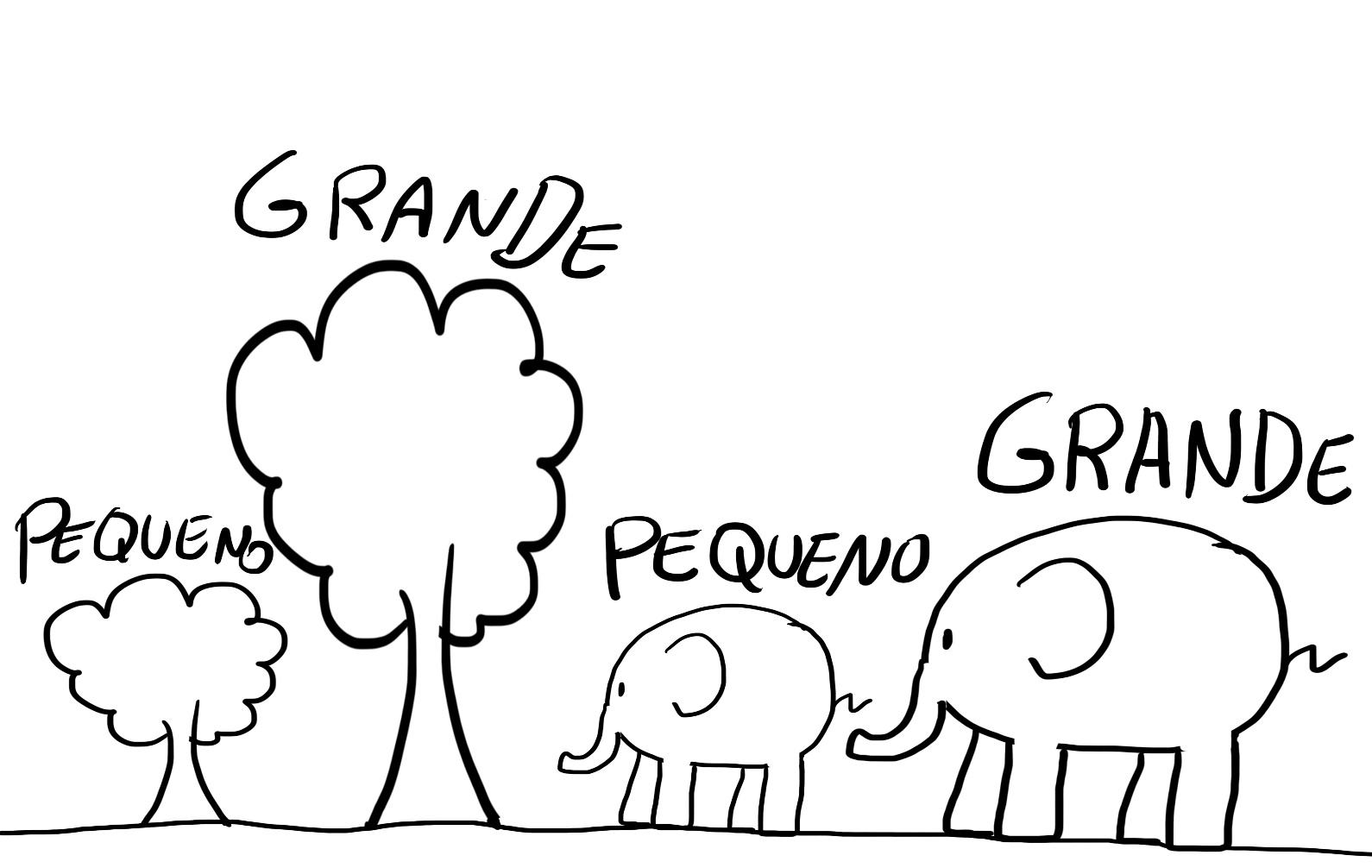 	OS PAIS DEVEM AUXILIAR OS FILHOS INDICANDO ONDE FAZER CADA  DESENHO E AJUDAR A ESCREVER QUAL DELES É GRANDE E QUAL É PEQUENO.	AGORA É SÓ COLORIR.BOA ATIVIDADE!AVALIAÇÃO: A AVALIAÇÃO ACONTECERÁ POR MEIO DAS ATIVIDADES REALIZADAS NO CARDERNO DE DESENHO OU EM UMA FOLHA A4 (ESSA ULTIMA TERÁ DE SER ARQUIVADA JUNTO COM AS DEMAIS ATIVIDADES), OS PAIS PODEM REGISTRA-LAS COM FOTOS.